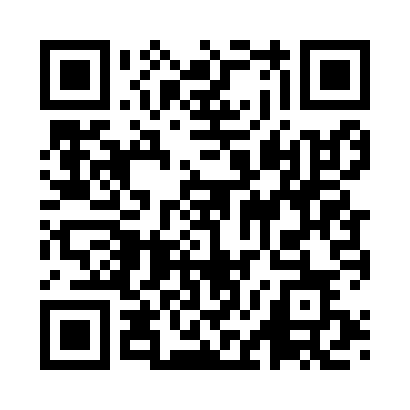 Prayer times for Assolo, ItalyWed 1 May 2024 - Fri 31 May 2024High Latitude Method: Angle Based RulePrayer Calculation Method: Muslim World LeagueAsar Calculation Method: HanafiPrayer times provided by https://www.salahtimes.comDateDayFajrSunriseDhuhrAsrMaghribIsha1Wed4:416:241:216:168:199:562Thu4:396:231:216:178:209:573Fri4:386:221:216:178:219:594Sat4:366:211:216:188:2210:005Sun4:346:201:216:188:2310:016Mon4:336:181:216:198:2410:037Tue4:316:171:216:198:2510:048Wed4:306:161:216:208:2610:069Thu4:286:151:216:218:2710:0710Fri4:276:141:216:218:2810:0911Sat4:256:131:216:228:2910:1012Sun4:236:121:216:228:3010:1113Mon4:226:111:216:238:3110:1314Tue4:216:101:216:238:3210:1415Wed4:196:091:216:248:3310:1616Thu4:186:081:216:248:3410:1717Fri4:166:071:216:258:3410:1818Sat4:156:071:216:258:3510:2019Sun4:146:061:216:268:3610:2120Mon4:126:051:216:268:3710:2221Tue4:116:041:216:278:3810:2422Wed4:106:041:216:278:3910:2523Thu4:096:031:216:288:4010:2624Fri4:086:021:216:288:4110:2825Sat4:066:021:216:298:4110:2926Sun4:056:011:216:298:4210:3027Mon4:046:001:226:308:4310:3128Tue4:036:001:226:308:4410:3329Wed4:025:591:226:318:4510:3430Thu4:015:591:226:318:4510:3531Fri4:015:581:226:328:4610:36